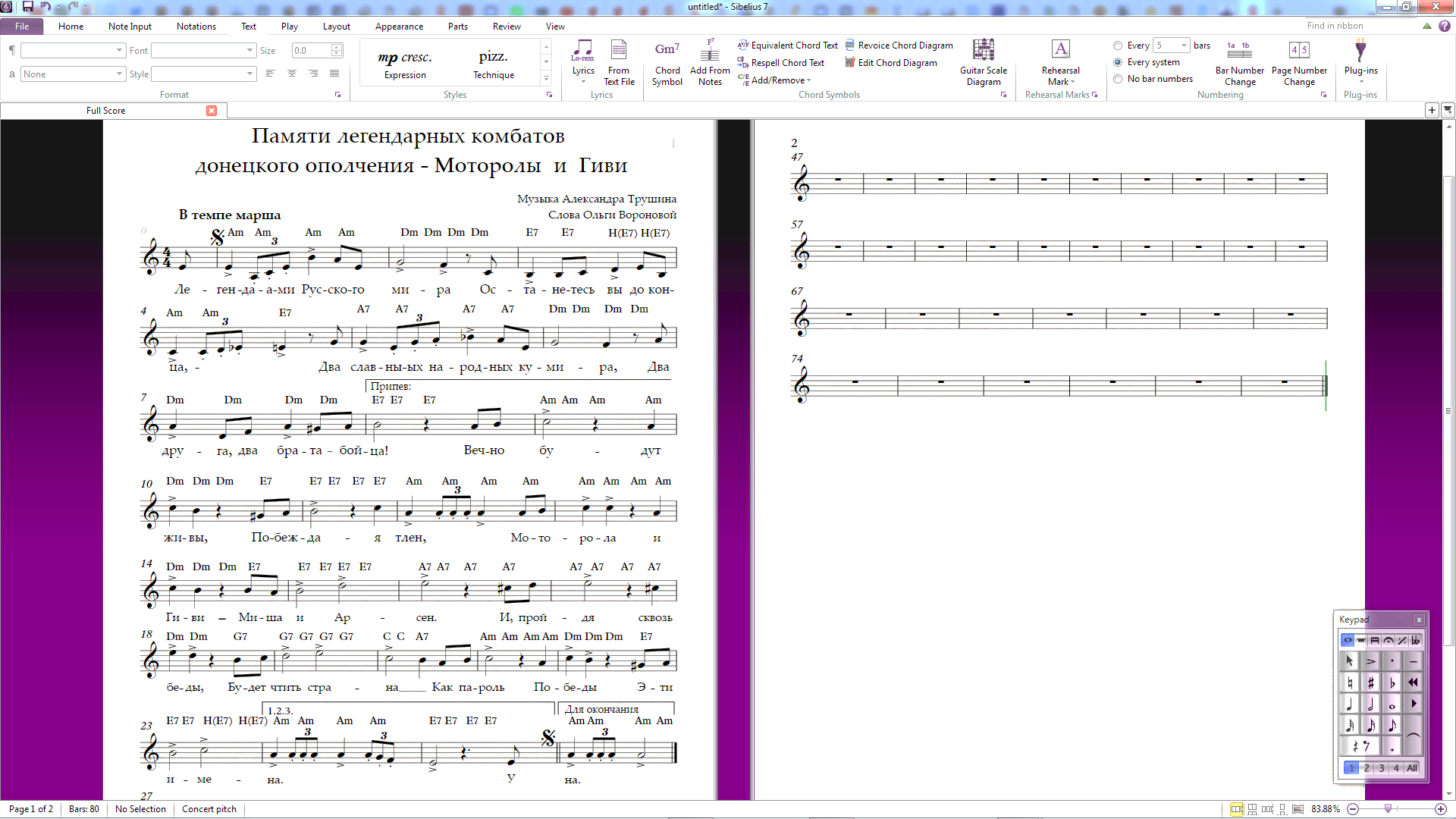  Легендами Русского мираОстанетесь вы до конца, –Два славных народных кумира,Два друга, два брата – бойца!Припев:  Вечно будут живы,Побеждая тлен,Моторола и Гиви –Миша и Арсен.И, пройдя сквозь беды,Будет чтить странаКак пароль ПобедыЭти имена. У памяти прочные звенья:Нельзя их разбить и сломать.Герои – бойцы ополченьяВсегда будут рядом стоять.Припев. И нет ни прощенья, ни веры,И нет искупленья виныБесславным потомкам Бандеры,Кровавым подонкам войны.Припев. Не надо пустых славословий,Фальшивых и вычурных фраз.Уходят в бессмертье герои,И их не забудет Донбасс!Припев.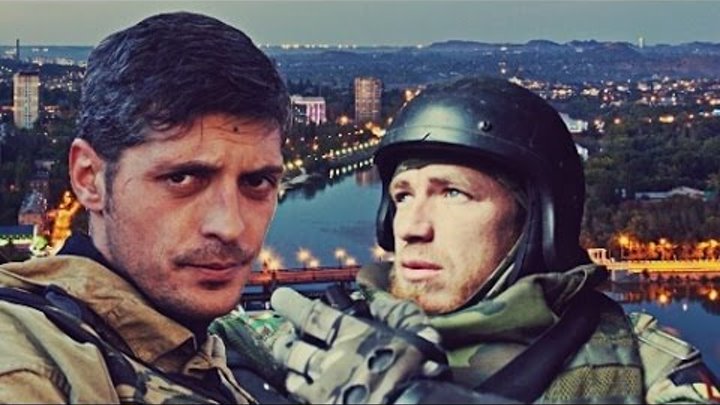 